BANDODIREGATAREGATA VALIDACOME:TERZA TAPPA DEL CAMPIONATO ZONALE 420 E COME QUARTA TAPPA DEL CAMPIONATO ZONALE FINNNAPOLI, 28-29 Maggio 2022annotazioni:[DP] la penalitàper un’infrazioneaquesta regola può,a discrezione delcomitato delle proteste,essere minoredellasqualifica.[NP] unainfrazione a questa regolanonpuò essere oggettodiprotesta qdaparte diuna barca (ciòmodifica RRS 60.1)[SP]Indica una regola per la quale una penalità standard può essere applicata dal CdR senza che sia tenuta un’udienza da parte del CdP.Nel presente Bando di Regata e nelle successive Istruzioni di Regata sono utilizzate le seguenti abbreviazioni:CO	- Comitato OrganizzatoreCIS	-Codice internazionale dei segnaliIdR	- Istruzioni di RegataBdR	- Bando di RegataWS      -World SailingCdR	- Comitato di RegataCdP	- Comitato delle ProtesteCT       -Comitato TecnicoRRS	- Regolamento di Regata World SailingUdR	- Ufficiale di RegataSR	- Segreteria di RegataAUC    -Albo Ufficiale dei ComunicatiAUTORITÀORGANIZZATRICE:SudelegadellaFederazioneItalianaVela,ilReale Yacht Club Canottieri Savoia A.S.D. sito a via Santa Lucia 13, 80132 Napolitel.081 7646162 - 7646266- e-mail: infovela@ryccsavoia.itsito web: www.ryccsavoia.itReferente del Comitato Organizzatore:Enrico Milano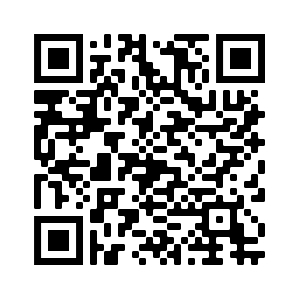 L’albo Ufficiale dei Comunicati (AUC) della manifestazione è al link:  https://www.racingrulesofsailing.org/documents/4002/event?name=2-tappa-campionato-zonale-finnREGOLE:2.1 La manifestazione sarà disciplinata da:Le “Regole” come definitenelRRS WS2021/2024.La NormativaFIV per l’Attività Sportiva Nazionale2022.Le Regole diClasseL’appendicePdel RRS WS(Regola42)L’appendice T del RRS WS (Arbitrato)     L’appendice A del RRS WS (punteggio)lRegolamenti dei Campionati Zonali della FIV V Zona relativi alle classi 420eFinn.IlpresenteBando,leIstruzionidiRegataeisuccessiviComunicatiUfficialiche saranno esposti all’AUC. In caso di contrasto tra Bando e IdR queste ultimeprevarranno compresi i successivi Comunicati Ufficiali (ciò modifica la RRS63.7).2.2 Alla manifestazione si applica la regola 90.3(e)PUBBLICITA':[DP][NP]A norma della Regulation 20 World Sailing (Codice della Pubblicità) la regata è classificata come “pubblicità senza restrizioni”.I concorrenti le cui imbarcazioni espongono pubblicità individuale dovranno esibire, all’atto del perfezionamento dell’iscrizione, la licenza FIV in corso di validità. Ai concorrenti potrà essere richiesto di esporre un adesivo a prora, su ambedue i lati dello scafo, con i marchi di eventuali sponsor forniti dall' organizzazione.ELEGGIBILITÀEDISCRIZIONI:4.1 La Regata è aperta alle classiFINN e420.4.2 SarannoammessiallaRegataiconcorrentiitalianiinregolaconiltesseramentoFIVperl’anno2022,completodelleprescrizionisanitarieperl’attivitàsportivaprevisto dallaClasse,econ quello dell’AssociazionediClasse. Eventualiconcorrentistranieridovrannoessere inregola con quantoprevistodall'Autorità Nazionale diappartenenza inmateria ditesseramentoe visita medica.4.3I timonieri della Classe FINN che sottoscrivono l’iscrizione non potranno essere sostituiti durante la serie di regate.Per la classe 420 non è consentita la sostituzione di membri dell’equipaggio senza la preventiva approvazione scritta della classe 420, da richiedersi inviando una mail alla segreteria di classe, e dovrà essere in accordo con qualsiasi restrizione, ove prevista, da questo Bando di Regata e dal Regolamento del Campionato  Zonale.4.4Le iscrizionidovrannopervenireallaSegreteriadelComitatoOrganizzatoreentroleore17:00del26 maggioed essere effettuate, oltre che tramite Myfedervela, necessariamente anche per e-mail: infovela@ryccsavoia.it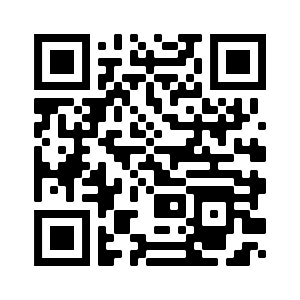 4.5 I requisiti necessari affinché una iscrizione sia considerata valida e perfezionata, da documentare a cura di chi si iscrive, sono i seguenti:Tessera FIV 2022conla visitamedica incorsodivalidità,Tessera di Classe incorsodivalidità;Certificato di stazza odi conformità. Certificato assicurativo conforme aimassimali di cui alla Normativa federale;Eventualelicenza per l’esposizionedella pubblicità inusoalconcorrente.ASSICURAZIONE:Ognibarca partecipante dovrà essere coperta da assicurazione RC incorsodivalidità con unmassimale dialmeno 1.500.000,00 euro,come dapunto “D1” della Normativa FIVperl’Attività Sportiva Nazionale2022.TASSADIISCRIZIONE:Quota partecipazione: € 30,00per la classeFINN;€30,00 per la classe 420.Ilpagamento della suddetta quota potràavvenire direttamente in segreteria all’atto del perfezionamento dell’iscrizione.PROGRAMMA E COMUNICATI:7.1 È previsto unmassimo din°6(sei)provesia per la classe Finn,che per la classe 420e potranno essere disputate almassimo 3prove algiorno per entrambe le classi.7.2 La manifestazionesarà validaanche con unasolaprova completata. La validità o meno per ilCampionato Zonale è stabilita dal relativo Regolamento. 7.3 Per il giorno 28 maggio 2022 il segnale diavvisodella prima provasarà datoalle ore14.30.7.4 Per il giorno 29 maggio 2022 il segnale di avviso sarà dichiarato dal CdR con comunicato ai regatanti entro e non oltre le ore19.00 del giorno precedente in caso contrario varrà l’orario di partenza del giorno precedente.Nessunsegnale di avvisopotràessere datodopoleore16,00del 29 maggio.Lapremiazioneavrà luogo al termine delle regate dell’ultimo giorno previsto.Il Comitato di Regata potrà modificare il programma in caso di avverse condizioni meteorologiche o per qualsiasi altra circostanza.Tutti i comunicati saranno pubblicati sull’apposito sito dell’evento, che costituirà l’Albo Ufficiale dei Comunicati della regata  https://www.racingrulesofsailing.org/documents/4002/event?name=2-tappa-campionato-zonale-finnÈ responsabilità dei regatanti avere un dispositivo elettronico con una connessione ad internet stabile che consenta di visualizzare sull’albo ufficiale eventuali comunicati, e che permetta la visualizzazione del calendario delle udienze e l’invio di Richieste di Udienza. ALLENATORI O ACCOMPAGNATORI E PERSONALE DI SUPPORTOTutto il personale di supporto e in particolare gli Allenatori o Accompagnatori dovranno accreditarsi compilando il modulo di registrazione dichiarando:le caratteristiche del proprio mezzo di assistenza;l’accettazione delle “Regole per gli Allenatori e barche di assistenza” descritte nelle IdR;i nominativi dei Concorrenti accompagnati.Gli allenatori ed accompagnatori ed il personale di supporto accreditati saranno soggetti al rispetto delle IdR e alle direttive tecniche e disciplinari del CdR e del CdP che potrà revocare il permesso di presenza sul campo di regata e, in caso di infrazione, potrà agire in base alla regola 64.5Tutti coloro i quali si siano accreditati devono passare in SR per firmare il modulo compilato online e ritirare la bandiera con il numero di accredito assegnato.ISTRUZIONIDIREGATA E PERCORSI:Le istruzionidi regatasaranno disponibili sulsito all’AUC della manifestazione,link al punto 1.3 di questo BdR,entro e non oltre leore17:00del27 maggio.I percorsi saranno specificati nelle Istruzioni di Regata. PUNTEGGIO:10.1 Quandosiano statecompletatemenodi 4 prove,ilpunteggio diuna barca nella manifestazione sarà pari alpunteggio di tutte leprove effettuate.10.2 Quandosianostatecompletateintotale4opiùproveilpunteggiodiunabarcanella manifestazione saràiltotaledeipunteggidelleproveeffettuatescartandoil risultatopeggiore. Gli scarti validi ai fini della classifica del campionato zonale sono stabiliti dai relativi regolamenti.10.3 PerchéilrisultatopossaessereinseritonellaRanking ListNazionale,deveessereportatoatermineilminimodiproveprescrittodallaNormativa FIV (Normeperl’Attività Sportiva NazionaleOrganizzata inItalia 2022).10.4 Sarà applicato il punteggio minimo come previsto nell’Appendice “A” delle RRS.CONTROLLIDISTAZZA:[NP]Nonsono previsticontrollipreventividiStazza. I concorrentidovranno gareggiare conimbarcazioni,attrezzature evele regolarmentestazzate.Nonsipotràsostituirealcunavela,oattrezzaturadanneggiata, in ogni caso conaltraregolarmentestazzata,senzaautorizzazionescrittadelComitatoTecnicoodelC.d.R.qualoranonsiastatonominatoilComitatoTecnico.ControllidistazzapotrannoessereeffettuatiadiscrezionedelComitato TecnicoodelComitato diRegata siain mare chea terra.PREMI:12.4 Classe 42012.4.1 I primi tre classificati equipaggi assoluti 12.4.2 Il primo equipaggio classificato femminile12.4.3 Il primo equipaggio classificato U1912.4.4 il primo equipaggio classificato U1712.4.5 il primo equipaggio misto12.5 Classe FINN12.5.1 I primi tre classificati equipaggi assoluti 12.5.2 Il primo U30RESPONSABILITA’:Comedaregolafondamentale3 (tre)ipartecipantiallaRegatadicuialpresenteBandoprendonoparteallastessasottolaloropienaedesclusivaresponsabilità;i ConcorrentieleloroPersonedi Supportosonogliuniciresponsabilidelladecisionedi prendereparteodicontinuarelaRegata.GliOrganizzatori,ilC.d.R.,laGiuriaequanticollaborerannoallosvolgimentodellamanifestazione,declinanoogniequalsiasiresponsabilitàperdannichepossonosubirepersonee/ocose,siainterracheinacqua,inconseguenzadellaloropartecipazioneallaRegatadicuialpresenteBando.ÈcompetenzadeiConcorrentiedelleloropersonedisupportodecidereinbaseallelorocapacità,allaforzadelvento,allostatodelmare,alleprevisionimeteorologicheeatuttoquantoaltrodeveessereprevistodaun buonmarinaio, se uscire inacquae partecipare alla Regata, continuarlaoppure rinunciare.RADIOCOMUNICAZIONI:[DP][NP]Una barca inregatanon dovràfare trasmissioniradio enon dovrà ricevere comunicazioninonaccessibiliatutte lealtrebarche,trannequandoèincomunicazioneconilComitatodiRegata.Questadisposizionevaleancheperl’usoditelefonicellulari,smartphone, tablet., smartwatch, ecc.DIRITTIFOTOGRAFICIETELEVISIVI:IConcorrenticoncedonopienodirittoepermessoall’EnteOrganizzatoredipubblicaree/otrasmettereo,ognifotografiaoripresafilmatadipersoneobarchedurantel’evento, tramitequalsiasimezzo,inclusi – a titolo di esempi non esclusivi -spotpubblicitaritelevisivietuttoquantopossaessere usatoper ipropri scopieditorialio pubblicitarioper informazioni stampate.SICUREZZA -ASSISTENZA:15.1 Il testo della RRS 40.1 è sostituito per intero da: "Ogni concorrente dovrà indossare sempre quando in acqua un idoneo dispositivo personale di galleggiamento (PFD) eccetto per breve tempo mentre stia cambiando o sistemando indumenti o equipaggiamenti personali. Le mute da sommozzatore o le mute stagne non sono dispositivi personali di galleggiamento".15.2. Al preambolo della Parte 4, dopo “in regata”, va aggiunto: “eccettuata” la RRS 40.1 come modificata dal punto 15.1.15.3Le imbarcazioni iscritte dovranno essere in regola con le dotazioni di sicurezza previste dalle Regole di Classe.15.4I mezzi dei tecnici e degli accompagnatori dovranno accreditarsi presso la Segreteria del Circolo. In caso di necessità saranno autorizzati ad entrare nel campo di regata e dovranno prestare assistenza indipendentemente dai propri atleti seguendo le istruzioni del C.d.R.OSPITALITÀ E LOGISTICALe barche dei Circoli che vengono da fuori zona staranno sulla banchina del Circolo Savoia.ADDENDUM AREGOLE PER GLI ALLENATORI E LE BARCHE DI ASSISTENZA DEL PERSONALE DI SUPPORTO (BPS)PRINCIPIO DI BASE:Comportamento sportivo e le regole Nello sport della vela i concorrenti sono governati da un insieme di Regole che ci si aspetta essi osservino e facciano rispettare. Un principio fondamentale di sportività è che quando una barca infrange una regola e non sia esonerata essa deve prontamente eseguire una penalità appropriata o una azione appropriata, che può essere anche il ritirarsi.Il principio di cui sopra è il primo insegnamento che deve essere trasmesso dagli educatori velici, qualunque sia la loro mansione specifica, ai propri discenti. Insegnarlo ai giovani è fondamentale! In questa manifestazione, ancor prima che siano eventualmente intervenuti gli Ufficiali di Regata per sanzionare possibili infrazioni alle Regole da parte dei partecipanti, dovranno tempestivamente intervenire gli accompagnatori (team-leader, allenatori, istruttori, ecc.) inducendo i propri partecipanti che siano incorsi nella violazione di una Regola ad eseguire la penalità prevista, ovvero, a seconda dei casi, a ritirarsi dalla prova o dalla manifestazione avendo, anche e comunque, l’accortezza di non generalizzare il ritiro a tutti i propri accompagnati. A.1 Queste Regole per gli Allenatori e le Barche delle Persone di Supporto (BPS) dovranno essere rispettate dalle ore 8.00 di sabato 11giugno 2022 sino al termine delle regate. A.2 Per quanto riguarda lo scopo di queste Regole, per gli allenatori e BPS si intende qualsiasi barca che sia sotto il controllo o la direzione di una “persona di supporto” come da Definizione del RRS 2021-2024. A.3 Le persone di supporto, per ottenere l’autorizzazione a navigare nell’Area della regata, dovranno accreditarsi presso il CO dichiarando a quali imbarcazioni sono collegate e accettare le regole che li riguardano. Esse riceveranno un’autorizzazione scritta e un segnale identificativo da esporre sui loro mezzi. A partire dall’issata del segnale di avviso della prima flotta in partenza e durante tutte le procedure di partenza (cioè sino a quando tutte le flotte sono partite) i mezzi dovranno trovarsi almeno 50 metri sottovento alla linea di partenza. A.4 Il CO potrà, a sua discrezione, rifiutare di registrare le BPS non ritenute idonee. In generale sono considerate idonee barche di lunghezza compresa fra 4,0 e 7,5 metri con sovrastrutture assenti o minimali. A.5 Il CO potrà ispezionare le barche in qualsiasi momento per assicurarsi che queste Regole vengano rispettate, e la persona responsabile della barca dovrà collaborare per questa ispezione. A.6 A disposizione. A.7 [DP] Per osservare le barche durante una prova, le barche appoggio possono spostarsi da sottovento al vento tenendosi ben al di fuori dall'area di regata. Le barche di supporto non devono transitare e sostare sopravvento alla linea di arrivo. Quando un membro del CdR o membro del CdP segnala a una barca appoggio di spostarsi più lontano dall'area di regata, questa barca dovrà farlo prontamente. Questo non si applica ove sussista l’esigenza di prestare assistenza o soccorso ad una barca in difficoltà. A.8 Tutti i mezzi accreditati devono, se richiesto (vedasi RRS 37), aiutare le imbarcazioni dell’organizzazione nelle operazioni di sicurezza e prestare la massima assistenza a tutti i concorrenti. A.9 Gli allenatori sono invitati a registrare in segreteria il proprio numero di telefono per comunicazioni urgenti seguendo la procedura d’iscrizione prevista dal punto 8 del BdR. A.10 Tutti gli allenatori e le persone di supporto, quando in acqua, devono sempre indossare il dispositivo personale di galleggiamento (PFD). A.11 Ogni barca dovrà essere assicurata per Danni contro terzi per una copertura minima di € 1.500.000,00 (o equivalente) per incidente.